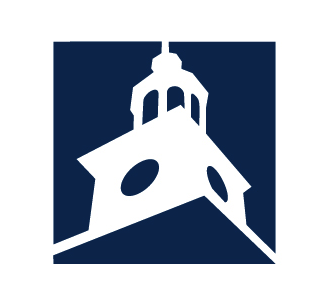             The School District of PhiladelphiaOffice of Multilingual Curriculum and Programs         2019 English Learner Summer Program                                Student Application FormApplication process:Parent/Guardian must complete and sign this formThe address indicated on this form must reflect where the student will stay during the month of JulyApplications must be submitted by Wednesday, May 8, 2019 to the ESL Teacher or School AdministratorESL Teachers or School Administrators will scan and/or hand deliver the application forms to the Multilingual Curriculum and Programs Office at multilingual@philasd.orgAcceptance notification will be shared with applicants by Friday, May 31, 2019Program Specifications:This program is FREEThe Summer Program will run from July 1st – 26th, Monday through Friday, from 8:30am to 3:00pmSchool will be closed Thursday, July 4th and Friday, July 5thBreakfast and lunch will be provided FREESome students may be eligible for transportation via a yellow school bus or a Transpass for FREEIf eligible, would you want transportation services?        YES       NOAs the parent/guardian of _________________________________________, I hereby agree that my child will participate in the English Learner Summer Program and will ensure that he/she, if accepted, attends the program regularly and on time for the duration of the program. Parent/Guardian Name			Signature			DateStudent ID#Student ID#Summer 2019Summer 2019Summer 2019Student NameStudent NameCurrent SchoolCurrent SchoolCurrent Grade LevelCurrent Grade LevelESOL Teacher/ School Administrator ESOL Teacher/ School Administrator Home LanguageHome LanguageHome/Street AddressHome/Street AddressCity StateZip CodeParent/Guardian InformationParent/Guardian InformationParent/Guardian InformationParent/Guardian InformationNamePhone NumberPreferred LanguageAlternative Number